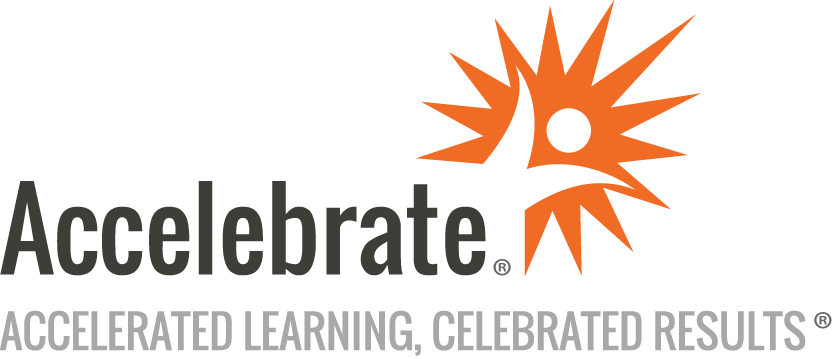 Data Engineering Boot CampCourse Number: PYTH-216
Duration: 5 daysOverviewData engineering sits at the start of every data science project and is concerned with compiling, cleaning harmonizing, and exploring data for downstream analysis. It is common that analysts do this crucial preparatory work but this becomes a challenge as projects scale.This Data Engineering training course teaches aspiring data engineers, data scientists, data science managers, and other quantitative professionals how to prepare and harmonize data in a repeatable and scalable manner. Students learn the pain points that arise as data scales and how to construct a scalable data engineering pipeline. Attendees use Python, PySpark, and DataBricks Community for processing on a cloud-based scalable cluster.PrerequisitesStudents must have a solid understanding of Python and shell command line coding, including file management through the command line and basic UNIX/Linux commands.MaterialsAll Data Engineering training students receive comprehensive courseware.Software Needed on Each Student PCAnaconda Python 3.6 or laterSpyder IDE and Jupyter notebook (Comes with Anaconda)ObjectivesManual inspection for data quality and reliabilityUnderstand the key data ingestion methodsUnderstand the key database typesArticulate the use cases for SQL, NoSQL, and graph databasesInspect data with univariate and bivariate inspection methodsFlag and quantify severity of outliersInspect data and flag data for deviation from normalityInspect and flag missing dataGenerate standard reports for data quality issuesDescribe the four levels of cloud services (Paas, Saas, Iaas, Daas)Become aware of the major cloud providers and their offeringsUnderstanding of traded-offs between cloud services and on-premise solutionsArticulate use cases for pure Python vs PySparkArticulate use cases for local vs cloud-based analytics pipelinesImplement a prototype data pipeline with python in a Jupyter notebookImplement a scalable data pipeline with PySparkMigrate a data pipeline to the cloud using DataBricks CommunityBuild an end-to-end solution culminating in a data visualizationOutlineWhat is Data Engineering?The Data Lifecycle Scoping and selecting dataStaging and harmonizationStaging and saving dataAnalysis and summarizationInsightRevise and repeatData Engineering in the organization Prepares data for downstream consumersCore data engineering responsibilities StageCleanseConformDeliverPlan for scaling and automationData engineering toolkit PySpark for big dataCloud cluster distributed computingStorage systemsAutomation and orchestrationNext steps Processes scaleTrack failures and successesOrganize growing collections of logsAutomate system processes and checksProcess orchestration SplunkELK stackAirflowChallenges of Modern Data Engineering Data size The four VsVolumeVelocityVarietyVoracityHow big?Strategies for dealing with big data StreamingChunkingBatchingSamplingTypes of data StructuredPartially structuredUnstructuredForm or survey dataTweet stream / text blobsImage or sound dataNumeric measurement dataSensor/IOTDirty or cleanSet formatText dataInterpretationContradictory data (summary rules)Resiliency SamplingEventual consistencyReal-time decisionsSingle or multiple pass processingPresenting and analysis Summarizing your dataData granularity and drill downDefining the questionOperationalizationDelivery format Data visualizationData summarizationData life cycleData persistenceThe Data Science Pipeline The seven steps to data science 1) Collect and clean: Extraction Transformation and Loading (ETL)2) Understand the data: Exploratory Data Analysis (EDA)3) Modeling and evaluation4) Interpretation and presentation5) Revision6) Productionalization7) MaintenanceData Engineering on the Cloud Local assets vs. the cloudCompute asset managementService architectureCloud providers Amazon AWSGPIAzureDigitalOceanFour levels of cloud service Software as a service (SaaS)Platform as a service (PaaS)Desktop as a service (DaaS)Infrastructure as a service (IaaS)Types of cloudsPython for Data Analytics Alternative analytics coding languages ExcelVBACJavaRGolangSPSSSASWhy Python? Python as the glue!PyData ecosystem Scikit-learnJupyter (notebook and lab)Python platformsShellNotebooksIDEsVisual StudioSQL connectionsPySparkThe Python community The popularity of the languagePep8 standardsThe "Pythonic" code ethic ReadabilityClear functionLeast effortThe Data Science Flow Using Python Import dependenciesImport dataCheck data qualityData code bookData dictionaryMissing dataBiasVarianceData distributionSanity checkingCheck experimental designExperimental protocolNon-random sampling issuesData cleaningImputationUnbalanced samplesData explorationUnivariateBivariateCorrplotsData visualizationMatplotlibSeabornHoloviews for really big dataDashboard with panelPySpark for Big Data Why use PySpark? Distributed clustersSingle contextAlternativesPandas (Python) R (datatable and Tidyverse)DASKHadooSpark comprehensive components Spark architectureSpark sessionSpark schemaTransformationsActionsLeveraging SparkUsing the PySpark API What is PySpark? A Java Virtual machine (JVM py4J)A Python wrapper for Spark ScalaWhen to use Spark Scala insteadSpark APIs DataFramesDatasetRDDSpeed considerations python DF vs python RDDReturn types RDD vs otherPySpark coding Data explorationFunctionsSpark DF to pandas DataFrameData Pipelines with PySpark locally Build a project using Spark in a Jupyter notebookInstall Spark locally Spark shellPySpark driversPySpark env varsIntroduction to notebooking Collaboratory introductionData scientist go-to toolkitIterative codingTesting and prototypingCommunicationMarkdown and codeopen collaboratory notebook for shared analysis Code cells and markdownMarkdown use, take notes use latexKernel definition and introGet CSV from the web !wgetExplore the file system structure. !ls, !pwdWalkthrough the data science workflow on Spark Data ingestionEDA exploratory data analysisETL (extract transform and load)Iterative data explorationData visualizationDataBricks as an End-to-End Cloud Solution DataBricks community A free offering to build a cloud clusterTry and troubleshoot the first iteration of a workflowWhy DataBricks? Easy repeatable setupCross-organization standardized platformEnd-to-end solutionAutomatic Spark dependencies and cluster generationDataBricks historyHadoop map-reduceBerkeley amp labDataBricks historyWhy use Spark on the cloud? Scale with clustersOn-demand resourcesSpeed accelerationSetting up DataBricksDataBricks Can Use Different Backends AWS, GPI, Azure OR community editionPlan selectionStart with DataBricks community edition Community.cloud.DataBricks.comDataBricks tour DataBricks conceptsWorkspacesNotebooksClustersLibrariesTablesJobs (scheduling)The dbc file formatDataBricks demo galleryMake a Notebook in Workspace Markdown and python in DataBricks notebookMake spark contextAutomatic spark setup and cluster generationManaging DataBricks clustersMachine Learning Workflow with PySpark on the Cloud Set up and execute Machine Learning (ML) flowsUse DataBricks to run ML flow on student’s dataIncreased performance with Spark on a clusterSetup PySpark notebook on DataBricks Demonstrate NLP and clustering workflows on Twitter dataDemonstrate cluster use and optimization on the same analysisStudent workshop to bring all concepts together and present resultConclusion